Wie viel kostet die Fahrt mit dem E-Scooter?Die Startgebühr beträgt bei allen Anbietern: _____ €Die Miete eines E-Scooters kostet pro Minute bei (1) Voi _____ ct und bei (2) Lime _____ ct zusätzlich. Vervollständige die Wertetabelle zum E-Scooter von Voi.Vervollständige die Wertetabelle zum E-Scooter von Lime.Zeichne mithilfe der Tabellen die dazugehörigen Graphen. 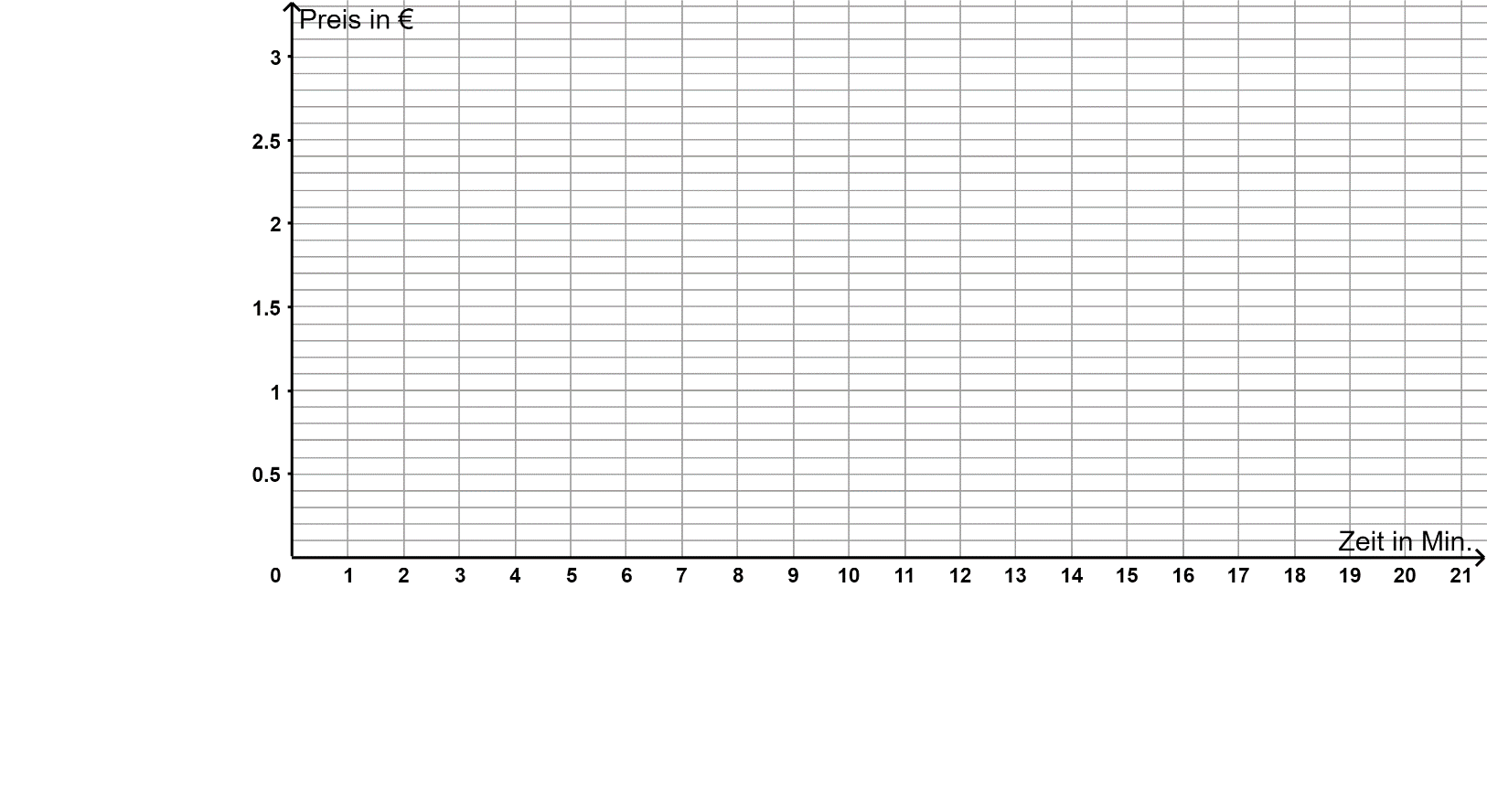 Vervollständige mithilfe der Tabellen und der Graphen folgende Aussagen:Eine zehnminütige Fahrt mit Voi kostet _____ € und mit Lime _____ €.Eine 12-minütige Fahrt mit Voi kostet _____ € und mit Lime _____ €.Der E-Scooter von Voi kann für 2 € _____ min. genutzt werden.Der E-Scooter von Lime kann für 2 € _____ min. genutzt werden.Der E-Scooter von Voi kann für 3,20 € _____ min. und der von Lime _____ min. genutzt werden.Beschreibe die Unterschiede und die Gemeinsamkeiten der beiden Graphen (Voi und Lime). _________________________________________________________________________________________________________________________________________________________________________________Die Graphen lassen sich auch ohne Wertetabelle zeichnen! Erkläre, welche zwei Informationen benötigt werden, um einen „Zeit-Kosten“ - Graphen zu zeichnen. _________________________________________________________________________________________________________________________________________________________________________________Beschreibe die Zuordnungsvorschrift.Jedem Ausgangswert x wird ______________________________  f(x) zugeordnet. f(x) = _______________ Zeit (min.)012345610Kosten (€)Zeit (min.)012345610Kosten (€)Zeit (min.)0123510xKosten (€)